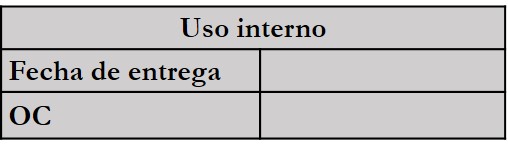 INFORME  FINALPROYECTO DE INVESTIGACIÓN EN ÁREAS TEMÁTICAS PRIORITARIASANTECEDENTES DE LOS INVESTIGADORESANTECEDENTES DE LOS RECURSOSANTECEDENTES DEL PROYECTOCUMPLIMIENTO DE OBJETIVOS (Repita las filas que sean necesarias)RESULTADOS DEL PROYECTO (Máx. una página que incluya los resultados de la investigación realizada)CONTINUIDAD DE LA INVESTIGACIÓNPRODUCTOS GENERADOS (Repita las tablas que sean necesarias)Incluir todo el material cuyo contenido corresponda substancialmente a los objetivos del proyecto que se informa. Adjuntar copia de los documentos como respaldo.OTROS LOGROSDetalle otros logros relacionados al proyecto que usted quiera destacar, como por ejemplo:Asistencia a congresos o seminarios externos a la UniversidadOrganización de eventos relacionados con el proyectoActividades de difusión y/o extensión en la temática del proyectoEstadías de investigaciónVisitas de investigadores extranjerosFormación de recursos humanosADJUNTAR: Copia del artículo, libro y/o capítulos tal como fueron publicados. Certificado emitido por la Dirección de Biblioteca por la donación del material financiado con el FAI.____________________________Firma InvestigadorNombre investigador principalUnidad Académica	Correo electrónicoNombre co-investigador 1Unidad Académica	Correo electrónicoNombre co-investigador 2Unidad Académica	Correo electrónicoMonto aprobado FAI	Monto utilizado FAI	Fondos adicionales (fuente y monto)TítuloFecha inicio / Fecha términoObjetivos generalesObjetivoCumplimiento: total /parcial /noFundamentación1.2.3.4.5.6.7.A partir de este proyecto, ¿usted se presentó a FONDECYT, FONDEF u otro concurso como investigador principal?  SI ___     NO ___A partir de este proyecto, ¿usted se presentó a FONDECYT, FONDEF u otro concurso como investigador principal?  SI ___     NO ___A partir de este proyecto, ¿usted se presentó a FONDECYT, FONDEF u otro concurso como investigador principal?  SI ___     NO ___A partir de este proyecto, ¿usted se presentó a FONDECYT, FONDEF u otro concurso como investigador principal?  SI ___     NO ___Nombre del proyecto presentado:Fuente de financiamiento / Concurso:Fecha:Título	Autor (es)	Nombre de la revista / editorialVolumen, número, páginas, añoEstado (En preparación, enviado, aceptado, en prensa o publicado)Si el artículo aún no se encuentra terminado, indique fecha estimada de envío a la Dirección de Investigación